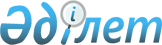 О городском бюджете на 2024-2026 годыРешение Кентауского городского маслихата Туркестанской области от 22 декабря 2023 года № 70
      Примечание ИЗПИ!
      Настоящее решение вводится в действие с 01.01.2024.
      В соответствии с пунктом 2 статьи 9, пунктом 2 статьи 75 Бюджетного кодекса Республики Казахстан, подпунктом 1) пункта 1 статьи 6 Закона Республики Казахстан "О местном государственном управлении и самоуправлении в Республике Казахстан" Кентауский городской маслихат РЕШИЛ:
      1. Утвердить городской бюджет города Кентау на 2024-2026 годы согласно приложениям 1, 2 и 3 соответственно, в том числе на 2024 год в следующих объемах:
      1) доходы – 19 573 971 тысяч тенге:
      налоговые поступления – 2 969 797 тысяч тенге;
      неналоговые поступления – 104 963 тысяч тенге;
      поступления от продажи основного капитала – 41 946 тысяч тенге;
      поступления трансфертов – 16 457 265 тысяч тенге;
      2) затраты – 19 856 847 тысяч тенге;
      3) чистое бюджетное кредитование – 1 553 202 тысяч тенге:
      бюджетные кредиты – 2 097 411 тысяч тенге;
      погашение бюджетных кредитов – 544 209 тысяч тенге;
      4) сальдо по операциям с финансовыми активами – 25 650 тысяч тенге:
      приобретение финансовых активов – 25 650 тысяч тенге;
      поступления от продажи финансовых активов государства – 0;
      5) дефицит (профицит) бюджета – - 1 861 728 тысяч тенге;
      6) финансирование дефицита (использование профицита) бюджета – 1 861 728 тысяч тенге:
      поступления займов – 2 367 781 тысяч тенге;
      погашение займов – 544 209 тысяч тенге;
      используемые остатки бюджетных средств – 38 156 тысяч тенге.".
      Сноска. Пункт 1 в редакции решения Кентауского городского маслихата Туркестанской области от 13.02.2024 № 86  (вводится в действие с 01.01.2024); от 24.04.2024 № 104 (вводится в действие с 01.01.2024).


      2. Установить на 2024 год норматив распределения в городской бюджет от общей суммы поступления корпоративного подоходного налога, индивидуального подоходного налога и социального налога в размере 50 процентов и объемы бюджетных субвенций, передаваемых из областного бюджета в бюджет города 1 710 043 тысяч тенге.
      3. Утвердить резерв акимата города на 2024 год в сумме 323 416 тысяч тенге.
      Сноска. Пункт 3 в редакции решения Кентауского городского маслихата Туркестанской области от 13.02.2024 № 86 (вводится в действие с 01.01.2024); от 24.04.2024 № 104 (вводится в действие с 01.01.2024).


      4. Предусмотреть на 2024 год размеры субвенций, передаваемых из городского бюджета в бюджеты сельских округов в общей сумме 316 198 тысяч тенге, согласно приложению 4, в том числе:
      село Ащысай 66 396 тысяч тенге;
      село Байылдыр 49 647 тысяч тенге;
      село Карнак 116 443 тысяч тенге;
      село Хантаги 83 712 тысяч тенге;
      5. Настоящее решение вводится в действие с 1 января 2024 года. Городской бюджет на 2024 год
      Сноска. Приложение 1 в редакции решения Кентауского городского маслихата Туркестанской области от 13.02.2024 № 86 (вводится в действие с 01.01.2024); от 24.04.2024 № 104 (вводится в действие с 01.01.2024). Городской бюджет на 2025 год Городской бюджет на 2026 год Распределение объемов сумм субвенций передаваемых из бюджета города Кентау бюджетам сельских округов на 2024 год
					© 2012. РГП на ПХВ «Институт законодательства и правовой информации Республики Казахстан» Министерства юстиции Республики Казахстан
				
      Председатель Кентауского

      городского маслихата 

К.Елеусизов
Приложение 1 к решению
Кентауского городского
маслихата от 22 декабря
2023 года № 70
Категория
Категория
Категория
Категория
Категория
Сумма (тысяч тенге)
Класс
Класс
Класс
Класс
Сумма (тысяч тенге)
Подкласс
Подкласс
Подкласс
Сумма (тысяч тенге)
Наименование
Сумма (тысяч тенге)
1
2
3
1. Доходы
19 573 971
1 
Налоговые поступления
2 969 797
01
Подоходный налог
1 474 532
1 
1 
Корпоративный подоходный налог
152 815
2
2
Индивидуальный подоходный налог
1 321 717
03
Социальный налог
936 151
1
1
Социальный налог
936 151
04
Hалоги на собственность
384 086
1
1
Hалоги на имущество
215 817
3
3
Земельный налог
15 223
4
4
Hалог на транспортные средства
152 144
5
5
Единый земельный налог
902
05
Внутренние налоги на товары, работы и услуги
46 856
2
2
Акцизы
8 821
3
3
Поступления за использование природных и других ресурсов
18 374
4
4
Сборы за ведение предпринимательской и профессиональной деятельности
19 661
08
Обязательные платежи, взимаемые за совершение юридически значимых действий и (или) выдачу документов уполномоченными на то государственными органами или должностными лицами
128 172
1
1
Государственная пошлина
128 172
2 
Неналоговые поступления
104 963
01
Доходы от государственной собственности
99 250
1
1
Поступления части чистого дохода государственных предприятий
25
5
5
Доходы от аренды имущества, находящегося в государственной собственности
99 225
03
Поступления денег от проведения государственных закупок, организуемых государственными учреждениями, финансируемыми из государственного бюджета
213
1
1
Поступления денег от проведения государственных закупок, организуемых государственными учреждениями, финансируемыми из государственного бюджета
213
06
Прочие неналоговые поступления
5 500
1
1
Прочие неналоговые поступления
5 500
3
Поступления от продажи основного капитала
41 946
01
Продажа государственного имущества, закрепленного за государственными учреждениями
30 935
1
1
Продажа государственного имущества, закрепленного за государственными учреждениями
30 935
03
Продажа земли и нематериальных активов
11 011
1
1
Продажа земли
11 000
2
2
Продажа нематериальных активов
11
4 
Поступления трансфертов
16 457 265
02
Трансферты из вышестоящих органов государственного управления
16 457 265
2
2
Трансферты из областного бюджета
16 457 265
Функциональная группа
Функциональная группа
Функциональная группа
Функциональная группа
Функциональная группа
Сумма (тысяч тенге)
Функциональная подгруппа
Функциональная подгруппа
Функциональная подгруппа
Функциональная подгруппа
Сумма (тысяч тенге)
Администратор бюджетных программ
Администратор бюджетных программ
Администратор бюджетных программ
Сумма (тысяч тенге)
Программа
Программа
Программа
Сумма (тысяч тенге)
Наименование
Сумма (тысяч тенге)
2. Затраты
19 856 847
01
Государственные услуги общего характера
557 938
1
Представительные, исполнительные и другие органы, выполняющие общие функции государственного управления
406 606
112
Аппарат маслихата района (города областного значения)
60 411
001
Услуги по обеспечению деятельности маслихата района (города областного значения)
60 411
122
Аппарат акима района (города областного значения)
346 195
001
Услуги по обеспечению деятельности акима района (города областного значения)
346 195
2
Финансовая деятельность
4 413
459
Отдел экономики и финансов района (города областного значения)
4 413
003
Проведение оценки имущества в целях налогообложения
3 613
010
Приватизация, управление коммунальным имуществом, постприватизационная деятельность и регулирование споров, связанных с этим
800
5
Планирование и статистическая деятельность
1 362
459
Отдел экономики и финансов района (города областного значения)
1 362
061
Экспертиза и оценка документации по вопросам бюджетных инвестиций и государственно-частного партнерства, в том числе концессии
1 362
9
Прочие государственные услуги общего характера
145 557
454
Отдел предпринимательства и сельского хозяйства района (города областного значения)
77 585
001
Услуги по реализации государственной политики на местном уровне в области развития предпринимательства и сельского хозяйства
77 585
459
Отдел экономики и финансов района (города областного значения)
67 972
001
Услуги по реализации государственной политики в области формирования и развития экономической политики, государственного планирования, исполнения бюджета и управления коммунальной собственностью района (города областного значения)
67 445
113
Целевые текущие трансферты нижестоящим бюджетам
527
02
Оборона
1 836 627
1
Военные нужды
37 307
122
Аппарат акима района (города областного значения)
37 307
005
Мероприятия в рамках исполнения всеобщей воинской обязанности
37 307
2
Организация работы по чрезвычайным ситуациям
1 799 320
122
Аппарат акима района (города областного значения)
1 799 320
006
Предупреждение и ликвидация чрезвычайных ситуаций масштаба района (города областного значения)
1 770 496
007
Мероприятия по профилактике и тушению степных пожаров районного (городского) масштаба, а также пожаров в населенных пунктах, в которых не созданы органы государственной противопожарной службы
28 824
03
Общественный порядок, безопасность, правовая, судебная, уголовно-исполнительная деятельность
42 453
9
Прочие услуги в области общественного порядка и безопасности
42 453
485
Отдел жилищно-коммунального хозяйства, пассажирского транспорта, автомобильных дорог и жилищной инспекции района (города областного значения)
42 453
021
Обеспечение безопасности дорожного движения в населенных пунктах
42 453
06
Социальная помощь и социальное обеспечение
2 344 726
1
Социальное обеспечение
992 302
451
Отдел занятости и социальных программ района (города областного значения)
992 302
005
Государственная адресная социальная помощь
992 302
2
Социальная помощь
1 247 570
451
Отдел занятости и социальных программ района (города областного значения)
1 247 570
004
Оказание социальной помощи на приобретение топлива специалистам здравоохранения, образования, социального обеспечения, культуры, спорта и ветеринарии в сельской местности в соответствии с законодательством Республики Казахстан
9 225
006
Оказание жилищной помощи
1 025
007
Социальная помощь отдельным категориям нуждающихся граждан по решениям местных представительных органов
350 350
010
Материальное обеспечение детей с инвалидностью, воспитывающихся и обучающихся на дому
4 867
014
Оказание социальной помощи нуждающимся гражданам на дому
395 854
015
Территориальные центры социального обслуживания пенсионеров и лиц с инвалидностью
20 940
017
Обеспечение нуждающихся лиц с инвалидностью протезно-ортопедическими, сурдотехническими и тифлотехническими средствами, специальными средствами передвижения, обязательными гигиеническими средствами, а также предоставление услуг санаторно-курортного лечения, специалиста жестового языка, индивидуальных помощников в соответствии с индивидуальной программой реабилитации лиц с инвалидностью
465 309
9
Прочие услуги в области социальной помощи и социального обеспечения
104 854
451
Отдел занятости и социальных программ района (города областного значения)
104 854
001
Услуги по реализации государственной политики на местном уровне в области обеспечения занятости и реализации социальных программ для населения
61 328
011
Оплата услуг по зачислению, выплате и доставке пособий и других социальных выплат
5 102
050
Обеспечение прав и улучшение качества жизни лиц с инвалидностью в Республике Казахстан
38 424
07
Жилищно-коммунальное хозяйство
3 377 437
1
Жилищное хозяйство
1 393 235
472
Отдел строительства, архитектуры и градостроительства района (города областного значения)
1 212 718
003
Проектирование и (или) строительство, реконструкция жилья коммунального жилищного фонда
112 962
004
Проектирование, развитие и (или) обустройство инженерно-коммуникационной инфраструктуры
277 388
098
Приобретение жилья коммунального жилищного фонда
822 368
487
Отдел жилищно-коммунального хозяйства и жилищной инспекции района (города областного значения)
180 517
001
Услуги по реализации государственной политики на местном уровне в области жилищно-коммунального хозяйства и жилищного фонда
180 517
2
Коммунальное хозяйство
1 142 978
487
Отдел жилищно-коммунального хозяйства и жилищной инспекции района (города областного значения)
1 142 978
026
Организация эксплуатации тепловых сетей, находящихся в коммунальной собственности районов (городов областного значения)
926 561
027
Организация эксплуатации сетей газификации, находящихся в коммунальной собственности районов (городов областного значения)
118 289
029
Развитие системы водоснабжения и водоотведения
98 128
3
Благоустройство населенных пунктов
841 224
487
Отдел жилищно-коммунального хозяйства, пассажирского транспорта, автомобильных дорог и жилищной инспекции района (города областного значения)
841 224
017
Обеспечение санитарии населенных пунктов
11 071
025
Освещение улиц в населенных пунктах
211 619
030
Благоустройство и озеленение населенных пунктов
615 034
031
Содержание мест захоронений и захоронение безродных
3 500
08
Культура, спорт, туризм и информационное пространство
771 306
1
Деятельность в области культуры
193 284
457
Отдел культуры, развития языков, физической культуры и спорта района (города областного значения)
193 284
003
Поддержка культурно-досуговой работы
193 284
2
Спорт
230 468
457
Отдел культуры, развития языков, физической культуры и спорта района (города областного значения)
205 520
008
Развитие массового спорта и национальных видов спорта
118 170
009
Проведение спортивных соревнований на районном (города областного значения) уровне
20 250
010
Подготовка и участие членов сборных команд района (города областного значения) по различным видам спорта на областных спортивных соревнованиях
67 100
472
Отдел строительства, архитектуры и градостроительства района (города областного значения)
24 948
008
Развитие объектов спорта
24 948
3
Информационное пространство
166 223
456
Отдел внутренней политики района (города областного значения)
56 286
002
Услуги по проведению государственной информационной политики
56 286
457
Отдел культуры, развития языков, физической культуры и спорта района (города областного значения)
109 937
006
Функционирование районных (городских) библиотек
93 025
007
Развитие государственного языка и других языков народа Казахстана
16 912
9
Прочие услуги по организации культуры, спорта, туризма и информационного пространства
181 331
456
Отдел внутренней политики района (города областного значения)
103 352
001
Услуги по реализации государственной политики на местном уровне в области информации, укрепления государственности и формирования социального оптимизма граждан
41 061
003
Реализация мероприятий в сфере молодежной политики
62 291
457
Отдел культуры, развития языков, физической культуры и спорта района (города областного значения)
77 979
001
Услуги по реализации государственной политики на местном уровне в области культуры, развития языков, физической культуры и спорта
77 979
09
Топливно-энергетический комплекс и недропользование
6 642 593
1
Топливо и энергетика
6 491 905
487
Отдел жилищно-коммунального хозяйства, пассажирского транспорта, автомобильных дорог и жилищной инспекции района (города областного значения)
6 491 905
009
Развитие теплоэнергетической системы
6 491 905
9
Прочие услуги в области топливно-энергетического комплекса и недропользования
150 688
487
Отдел жилищно-коммунального хозяйства, пассажирского транспорта, автомобильных дорог и жилищной инспекции района (города областного значения)
150 688
038
Развитие газотранспортной системы
150 688
10
Сельское, водное, лесное, рыбное хозяйство, особо охраняемые природные территории, охрана окружающей среды и животного мира, земельные отношения
94 164
1
Сельское хозяйство
50 000
472
Отдел строительства, архитектуры и градостроительства района (города областного значения)
50 000
010
Развитие объектов сельского хозяйства
50 000
6
Земельные отношения
42 362
463
Отдел земельных отношений района (города областного значения)
42 362
001
Услуги по реализации государственной политики в области регулирования земельных отношений на территории района (города областного значения)
42 362
9
Прочие услуги в области сельского, водного, лесного, рыбного хозяйства, охраны окружающей среды и земельных отношений
1 802
459
Отдел экономики и финансов района (города областного значения)
1 802
099
Реализация мер по оказанию социальной поддержки специалистов
1 802
11
Промышленность, архитектурная, градостроительная и строительная деятельность
83 093
2
Архитектурная, градостроительная и строительная деятельность
83 093
472
Отдел строительства, архитектуры и градостроительства района (города областного значения)
83 093
001
Услуги по реализации государственной политики в области строительства, архитектуры и градостроительства на местном уровне
60 613
013
Разработка схем градостроительного развития территории района, генеральных планов городов районного (областного) значения, поселков и иных сельских населенных пунктов
22 480
12
Транспорт и коммуникации
416 869
1
Автомобильный транспорт
178 588
485
Отдел пассажирского транспорта и автомобильных дорог района (города областного значения)
178 588
045
Капитальный и средний ремонт автомобильных дорог районного значения и улиц населенных пунктов
178 588
9
Прочие услуги в сфере транспорта и коммуникаций
238 281
485
Отдел пассажирского транспорта и автомобильных дорог района (города областного значения)
238 281
001
Услуги по реализации государственной политики на местном уровне в области пассажирского транспорта и автомобильных дорог
36 368
037
Субсидирование пассажирских перевозок по социально значимым городским (сельским), пригородным и внутрирайонным сообщениям
201 913
13
Прочие
3 240 900
9
Прочие
3 240 900
459
Отдел экономики и финансов района (города областного значения)
323 416
012
Резерв местного исполнительного органа района (города областного значения) 
323 416
472
Отдел строительства, архитектуры и градостроительства района (города областного значения)
107 054
079
Развитие социальной и инженерной инфраструктуры в сельских населенных пунктах в рамках проекта "Ауыл-Ел бесігі"
107 054
485
Отдел пассажирского транспорта и автомобильных дорог района (города областного значения)
1 339 640
052
Реализация мероприятий по социальной и инженерной инфраструктуре в сельских населенных пунктах в рамках проекта "Ауыл-Ел бесігі"
370 000
096
Выполнение государственных обязательств по проектам государственно-частного партнерства
969 640
487
Отдел жилищно-коммунального хозяйства и жилищной инспекции района (города областного значения)
1 470 790
096
Выполнение государственных обязательств по проектам государственно-частного партнерства
1 470 790
14
Обслуживание долга
3 415
1
Обслуживание долга
3 415
459
Отдел экономики и финансов района (города областного значения)
3 415
021
Обслуживание долга местных исполнительных органов по выплате вознаграждений и иных платежей по займам из областного бюджета
3 415
15
Трансферты
445 326
1
Трансферты
445 326
459
Отдел экономики и финансов района (города областного значения)
445 326
006
Возврат неиспользованных (недоиспользованных) целевых трансфертов
5 000
024
Целевые текущие трансферты из нижестоящего бюджета на компенсацию потерь вышестоящего бюджета в связи с изменением законодательства
123 124
038
Субвенции
316 198
054
Возврат сумм неиспользованных (недоиспользованных) целевых трансфертов, выделенных из республиканского бюджета за счет целевого трансферта из Национального фонда Республики Казахстан
1 004
3. Чистое бюджетное кредитование
1 553 202
Функциональная группа
Функциональная группа
Функциональная группа
Функциональная группа
Функциональная группа
Сумма (тысяч тенге)
Функциональная подпрограмма
Функциональная подпрограмма
Функциональная подпрограмма
Функциональная подпрограмма
Сумма (тысяч тенге)
Администратор бюджетных программ
Администратор бюджетных программ
Администратор бюджетных программ
Сумма (тысяч тенге)
Программа
Программа
Сумма (тысяч тенге)
Наименование
Наименование
Бюджетные кредиты
2 097 411
07
Жилищно-коммунальное хозяйство
2 082 643
1
Жилищное хозяйство
2 082 643
472
Отдел строительства, архитектуры и градостроительства района (города областного значения)
409 167
003
Проектирование и (или) строительство, реконструкция жилья коммунального жилищного фонда
409 167
487
Отдел жилищно-коммунального хозяйства и жилищной инспекции района (города областного значения)
1 673 476
081
Кредитование на проведение капитального ремонта общего имущества объектов кондоминиумов
1 673 476
10
Сельское, водное, лесное, рыбное хозяйство, особо охраняемые природные территории, охрана окружающей среды и животного мира, земельные отношения
14 768
1
Сельское хозяйство
14 768
459
Отдел экономики и финансов района (города областного значения)
14 768
018
Бюджетные кредиты для реализации мер социальной поддержки специалистов
14 768
Категория
Категория
Категория
Категория
Категория
Сумма (тысяч тенге)
Класс
Класс
Класс
Класс
Сумма (тысяч тенге)
Подкласс
Подкласс
Подкласс
Сумма (тысяч тенге)
Специфика
Специфика
Сумма (тысяч тенге)
Погашение бюджетных кредитов
544 209
5 
Погашение бюджетных кредитов
544 209
01
Погашение бюджетных кредитов
544 209
1
Погашение бюджетных кредитов, выданных из государственного бюджета
544 209
4. Сальдо по операциям с финансовыми активами
25 650
Функциональная группа
Функциональная группа
Функциональная группа
Функциональная группа
Функциональная группа
Сумма (тысяч тенге)
Функциональная подгруппа
Функциональная подгруппа
Функциональная подгруппа
Функциональная подгруппа
Сумма (тысяч тенге)
Администратор бюджетных программ
Администратор бюджетных программ
Администратор бюджетных программ
Сумма (тысяч тенге)
Программа
Программа
Сумма (тысяч тенге)
Наименование
Сумма (тысяч тенге)
Приобретение финансовых активов
25 650
13
Прочие
25 650
09
Прочие
25 650
487
Отдел жилищно-коммунального хозяйства и жилищной инспекции района (города областного значения)
25 650
065
Формирование или увеличение уставного капитала юридических лиц
25 650
Поступления от продажи финансовых активов государства
0
5. Дефицит (профицит) бюджета
-1 861 728
6. Финансирование дефицита (использование профицита) бюджета
1 861 728
Категория
Категория
Категория
Категория
Категория
Сумма (тысяч тенге)
Класс
Класс
Класс
Класс
Сумма (тысяч тенге)
Подкласс
Подкласс
Подкласс
Сумма (тысяч тенге)
Специфика
Специфика
Сумма (тысяч тенге)
Поступления займов
2 367 781
7
Поступления займов
2 367 781
01
Внутренние государственные займы
2 367 781
2
Договоры займа
2 367 781
Функциональная группа
Функциональная группа
Функциональная группа
Функциональная группа
Функциональная группа
Сумма (тысяч тенге)
Функциональная подгруппа
Функциональная подгруппа
Функциональная подгруппа
Функциональная подгруппа
Сумма (тысяч тенге)
Администратор бюджетных программ
Администратор бюджетных программ
Администратор бюджетных программ
Сумма (тысяч тенге)
Программа
Программа
Сумма (тысяч тенге)
Наименование
Сумма (тысяч тенге)
Погашение займов
544 209
16
Погашение займов
544 209
1
Погашение займов
544 209
459
Отдел экономики и финансов района (города областного значения)
544 209
005
Погашение долга местного исполнительного органа перед вышестоящим бюджетом
544 209
Используемые остатки бюджетных средств
38 156
Категория
Категория
Категория
Категория
Категория
Сумма (тысяч тенге)
Класс
Класс
Класс
Класс
Сумма (тысяч тенге)
Подкласс
Подкласс
Подкласс
Сумма (тысяч тенге)
Наименование
Сумма (тысяч тенге)
1
2
3
1. Доходы
14 887 816
1 
Налоговые поступления
2 754 069
01
Подоходный налог
1 395 542
1 
1 
Корпоративный подоходный налог
130 000
2
2
Индивидуальный подоходный налог
1 265 542
03
Социальный налог
784 460
1
1
Социальный налог
784 460
04
Hалоги на собственность
373 146
1
1
Hалоги на имущество
206 797
3
3
Земельный налог
15 223
4
4
Hалог на транспортные средства
150 753
5
5
Единый земельный налог
373
05
Внутренние налоги на товары, работы и услуги
44 921
2
2
Акцизы
7 607
3
3
Поступления за использование природных и других ресурсов
18 374
4
4
Сборы за ведение предпринимательской и профессиональной деятельности
18 940
08
Обязательные платежи, взимаемые за совершение юридически значимых действий и (или) выдачу документов уполномоченными на то государственными органами или должностными лицами
156 000
1
1
Государственная пошлина
156 000
2 
Неналоговые поступления
104 425
01
Доходы от государственной собственности
99 225
5
5
Доходы от аренды имущества, находящегося в государственной собственности
99 225
06
Прочие неналоговые поступления
5 200
1
1
Прочие неналоговые поступления
5 200
3
Поступления от продажи основного капитала
30 935
01
Продажа государственного имущества, закрепленного за государственными учреждениями
30 935
1
1
Продажа государственного имущества, закрепленного за государственными учреждениями
30 935
4 
Поступления трансфертов
11 998 387
02
Трансферты из вышестоящих органов государственного управления
11 998 387
2
2
Трансферты из областного бюджета
11 998 387
Функциональная группа
Функциональная группа
Функциональная группа
Функциональная группа
Функциональная группа
Сумма (тысяч тенге)
Функциональная подгруппа
Функциональная подгруппа
Функциональная подгруппа
Функциональная подгруппа
Сумма (тысяч тенге)
Администратор бюджетных программ
Администратор бюджетных программ
Администратор бюджетных программ
Сумма (тысяч тенге)
Программа
Программа
Программа
Сумма (тысяч тенге)
Наименование
Сумма (тысяч тенге)
2. Затраты
14 868 170
01
Государственные услуги общего характера
546 059
1
Представительные, исполнительные и другие органы, выполняющие общие функции государственного управления
394 727
112
Аппарат маслихата района (города областного значения)
60 594
001
Услуги по обеспечению деятельности маслихата района (города областного значения)
60 594
122
Аппарат акима района (города областного значения)
334 133
001
Услуги по обеспечению деятельности акима района (города областного значения)
334 133
2
Финансовая деятельность
4 413
459
Отдел экономики и финансов района (города областного значения)
4 413
003
Проведение оценки имущества в целях налогообложения
3 613
010
Приватизация, управление коммунальным имуществом, постприватизационная деятельность и регулирование споров, связанных с этим
800
5
Планирование и статистическая деятельность
1 362
459
Отдел экономики и финансов района (города областного значения)
1 362
061
Экспертиза и оценка документации по вопросам бюджетных инвестиций и государственно-частного партнерства, в том числе концессии
1 362
9
Прочие государственные услуги общего характера
145 557
454
Отдел предпринимательства и сельского хозяйства района (города областного значения)
77 585
001
Услуги по реализации государственной политики на местном уровне в области развития предпринимательства и сельского хозяйства
77 585
459
Отдел экономики и финансов района (города областного значения)
67 972
001
Услуги по реализации государственной политики в области формирования и развития экономической политики, государственного планирования, исполнения бюджета и управления коммунальной собственностью района (города областного значения)
67 445
113
Целевые текущие трансферты нижестоящим бюджетам
527
02
Оборона
1 835 464
1
Военные нужды
36 144
122
Аппарат акима района (города областного значения)
36 144
005
Мероприятия в рамках исполнения всеобщей воинской обязанности
36 144
2
Организация работы по чрезвычайным ситуациям
1 799 320
122
Аппарат акима района (города областного значения)
1 799 320
006
Предупреждение и ликвидация чрезвычайных ситуаций масштаба района (города областного значения)
1 770 496
007
Мероприятия по профилактике и тушению степных пожаров районного (городского) масштаба, а также пожаров в населенных пунктах, в которых не созданы органы государственной противопожарной службы
28 824
03
Общественный порядок, безопасность, правовая, судебная, уголовно-исполнительная деятельность
42 974
9
Прочие услуги в области общественного порядка и безопасности
42 974
485
Отдел жилищно-коммунального хозяйства, пассажирского транспорта, автомобильных дорог и жилищной инспекции района (города областного значения)
42 974
021
Обеспечение безопасности дорожного движения в населенных пунктах
42 974
06
Социальная помощь и социальное обеспечение
2 332 813
1
Социальное обеспечение
992 302
451
Отдел занятости и социальных программ района (города областного значения)
992 302
005
Государственная адресная социальная помощь
992 302
2
Социальная помощь
1 234 593
451
Отдел занятости и социальных программ района (города областного значения)
1 234 593
004
Оказание социальной помощи на приобретение топлива специалистам здравоохранения, образования, социального обеспечения, культуры, спорта и ветеринарии в сельской местности в соответствии с законодательством Республики Казахстан
9 225
006
Оказание жилищной помощи
1 025
007
Социальная помощь отдельным категориям нуждающихся граждан по решениям местных представительных органов
336 671
010
Материальное обеспечение детей с инвалидностью, воспитывающихся и обучающихся на дому
4 867
014
Оказание социальной помощи нуждающимся гражданам на дому
396 556
015
Территориальные центры социального обслуживания пенсионеров и лиц с инвалидностью
20 940
017
Обеспечение нуждающихся лиц с инвалидностью протезно-ортопедическими, сурдотехническими и тифлотехническими средствами, специальными средствами передвижения, обязательными гигиеническими средствами, а также предоставление услуг санаторно-курортного лечения, специалиста жестового языка, индивидуальных помощников в соответствии с индивидуальной программой реабилитации лиц с инвалидностью
465 309
9
Прочие услуги в области социальной помощи и социального обеспечения
105 918
451
Отдел занятости и социальных программ района (города областного значения)
105 918
001
Услуги по реализации государственной политики на местном уровне в области обеспечения занятости и реализации социальных программ для населения
62 392
011
Оплата услуг по зачислению, выплате и доставке пособий и других социальных выплат
5 102
050
Обеспечение прав и улучшение качества жизни лиц с инвалидностью в Республике Казахстан
38 424
07
Жилищно-коммунальное хозяйство
2 059 286
1
Жилищное хозяйство
1 001 000
472
Отдел строительства, архитектуры и градостроительства района (города областного значения)
829 386
004
Проектирование, развитие и (или) обустройство инженерно-коммуникационной инфраструктуры
277 388
098
Приобретение жилья коммунального жилищного фонда
551 998
487
Отдел жилищно-коммунального хозяйства и жилищной инспекции района (города областного значения)
171 614
001
Услуги по реализации государственной политики на местном уровне в области жилищно-коммунального хозяйства и жилищного фонда
171 614
2
Коммунальное хозяйство
217 062
487
Отдел жилищно-коммунального хозяйства и жилищной инспекции района (города областного значения)
217 062
026
Организация эксплуатации тепловых сетей, находящихся в коммунальной собственности районов (городов областного значения)
600
027
Организация эксплуатации сетей газификации, находящихся в коммунальной собственности районов (городов областного значения)
118 289
029
Развитие системы водоснабжения и водоотведения
98 173
3
Благоустройство населенных пунктов
841 224
487
Отдел жилищно-коммунального хозяйства, пассажирского транспорта, автомобильных дорог и жилищной инспекции района (города областного значения)
841 224
017
Обеспечение санитарии населенных пунктов
11 071
025
Освещение улиц в населенных пунктах
211 619
030
Благоустройство и озеленение населенных пунктов
615 034
031
Содержание мест захоронений и захоронение безродных
3 500
08
Культура, спорт, туризм и информационное пространство
762 815
1
Деятельность в области культуры
189 184
457
Отдел культуры, развития языков, физической культуры и спорта района (города областного значения)
189 184
003
Поддержка культурно-досуговой работы
189 184
2
Спорт
228 868
457
Отдел культуры, развития языков, физической культуры и спорта района (города областного значения)
203 920
008
Развитие массового спорта и национальных видов спорта
116 570
009
Проведение спортивных соревнований на районном (города областного значения) уровне
20 250
010
Подготовка и участие членов сборных команд района (города областного значения) по различным видам спорта на областных спортивных соревнованиях
67 100
472
Отдел строительства, архитектуры и градостроительства района (города областного значения)
24 948
008
Развитие объектов спорта
24 948
3
Информационное пространство
166 634
456
Отдел внутренней политики района (города областного значения)
56 697
002
Услуги по проведению государственной информационной политики
56 697
457
Отдел культуры, развития языков, физической культуры и спорта района (города областного значения)
109 937
006
Функционирование районных (городских) библиотек
93 025
007
Развитие государственного языка и других языков народа Казахстана
16 912
9
Прочие услуги по организации культуры, спорта, туризма и информационного пространства
178 129
456
Отдел внутренней политики района (города областного значения)
96 395
001
Услуги по реализации государственной политики на местном уровне в области информации, укрепления государственности и формирования социального оптимизма граждан
41 501
003
Реализация мероприятий в сфере молодежной политики
54 894
457
Отдел культуры, развития языков, физической культуры и спорта района (города областного значения)
81 734
001
Услуги по реализации государственной политики на местном уровне в области культуры, развития языков, физической культуры и спорта
81 734
09
Топливно-энергетический комплекс и недропользование
3 642 593
1
Топливо и энергетика
3 491 905
487
Отдел жилищно-коммунального хозяйства, пассажирского транспорта, автомобильных дорог и жилищной инспекции района (города областного значения)
3 491 905
009
Развитие теплоэнергетической системы
3 491 905
9
Прочие услуги в области топливно-энергетического комплекса и недропользования
150 688
487
Отдел жилищно-коммунального хозяйства, пассажирского транспорта, автомобильных дорог и жилищной инспекции района (города областного значения)
150 688
038
Развитие газотранспортной системы
150 688
10
Сельское, водное, лесное, рыбное хозяйство, особо охраняемые природные территории, охрана окружающей среды и животного мира, земельные отношения
44 164
6
Земельные отношения
42 362
463
Отдел земельных отношений района (города областного значения)
42 362
001
Услуги по реализации государственной политики в области регулирования земельных отношений на территории района (города областного значения)
42 362
9
Прочие услуги в области сельского, водного, лесного, рыбного хозяйства, охраны окружающей среды и земельных отношений
1 802
459
Отдел экономики и финансов района (города областного значения)
1 802
099
Реализация мер по оказанию социальной поддержки специалистов
1 802
11
Промышленность, архитектурная, градостроительная и строительная деятельность
60 613
2
Архитектурная, градостроительная и строительная деятельность
60 613
472
Отдел строительства, архитектуры и градостроительства района (города областного значения)
60 613
001
Услуги по реализации государственной политики в области строительства, архитектуры и градостроительства на местном уровне
60 613
12
Транспорт и коммуникации
417 207
1
Автомобильный транспорт
178 926
485
Отдел пассажирского транспорта и автомобильных дорог района (города областного значения)
178 926
045
Капитальный и средний ремонт автомобильных дорог районного значения и улиц населенных пунктов
178 926
9
Прочие услуги в сфере транспорта и коммуникаций
238 281
485
Отдел пассажирского транспорта и автомобильных дорог района (города областного значения)
238 281
001
Услуги по реализации государственной политики на местном уровне в области пассажирского транспорта и автомобильных дорог
36 368
037
Субсидирование пассажирских перевозок по социально значимым городским (сельским), пригородным и внутрирайонным сообщениям
201 913
13
Прочие
2 675 441
9
Прочие
2 675 441
459
Отдел экономики и финансов района (города областного значения)
127 957
012
Резерв местного исполнительного органа района (города областного значения) 
127 957
472
Отдел строительства, архитектуры и градостроительства района (города областного значения)
107 054
079
Развитие социальной и инженерной инфраструктуры в сельских населенных пунктах в рамках проекта "Ауыл-Ел бесігі"
107 054
485
Отдел пассажирского транспорта и автомобильных дорог района (города областного значения)
969 640
096
Выполнение государственных обязательств по проектам государственно-частного партнерства
969 640
487
Отдел жилищно-коммунального хозяйства и жилищной инспекции района (города областного значения)
1 470 790
096
Выполнение государственных обязательств по проектам государственно-частного партнерства
1 470 790
14
Обслуживание долга
3 415
1
Обслуживание долга
3 415
459
Отдел экономики и финансов района (города областного значения)
3 415
021
Обслуживание долга местных исполнительных органов по выплате вознаграждений и иных платежей по займам из областного бюджета
3 415
15
Трансферты
445 326
1
Трансферты
445 326
459
Отдел экономики и финансов района (города областного значения)
445 326
006
Возврат неиспользованных (недоиспользованных) целевых трансфертов
5 000
024
Целевые текущие трансферты из нижестоящего бюджета на компенсацию потерь вышестоящего бюджета в связи с изменением законодательства
123 124
038
Субвенции
316 198
054
Возврат сумм неиспользованных (недоиспользованных) целевых трансфертов, выделенных из республиканского бюджета за счет целевого трансферта из Национального фонда Республики Казахстан
1 004
3. Чистое бюджетное кредитование
1 256 997
Функциональная группа
Функциональная группа
Функциональная группа
Функциональная группа
Функциональная группа
Сумма (тысяч тенге)
Функциональная подпрограмма
Функциональная подпрограмма
Функциональная подпрограмма
Функциональная подпрограмма
Сумма (тысяч тенге)
Администратор бюджетных программ
Администратор бюджетных программ
Администратор бюджетных программ
Сумма (тысяч тенге)
Программа
Программа
Сумма (тысяч тенге)
Наименование
Наименование
Бюджетные кредиты
1 801 206
07
Жилищно-коммунальное хозяйство
1 786 438
1
Жилищное хозяйство
1 786 438
472
Отдел строительства, архитектуры и градостроительства района (города областного значения)
112 962
003
Проектирование и (или) строительство, реконструкция жилья коммунального жилищного фонда
112 962
487
Отдел жилищно-коммунального хозяйства и жилищной инспекции района (города областного значения)
1 673 476
081
Кредитование на проведение капитального ремонта общего имущества объектов кондоминиумов
1 673 476
10
Сельское, водное, лесное, рыбное хозяйство, особо охраняемые природные территории, охрана окружающей среды и животного мира, земельные отношения
14 768
1
Сельское хозяйство
14 768
459
Отдел экономики и финансов района (города областного значения)
14 768
018
Бюджетные кредиты для реализации мер социальной поддержки специалистов
14 768
Категория
Категория
Категория
Категория
Категория
Сумма (тысяч тенге)
Класс
Класс
Класс
Класс
Сумма (тысяч тенге)
Подкласс
Подкласс
Подкласс
Сумма (тысяч тенге)
Специфика
Специфика
Сумма (тысяч тенге)
Погашение бюджетных кредитов
544 209
5 
Погашение бюджетных кредитов
544 209
01
Погашение бюджетных кредитов
544 209
1
Погашение бюджетных кредитов, выданных из государственного бюджета
544 209
4. Сальдо по операциям с финансовыми активами
25 650
Функциональная группа
Функциональная группа
Функциональная группа
Функциональная группа
Функциональная группа
Сумма (тысяч тенге)
Функциональная подгруппа
Функциональная подгруппа
Функциональная подгруппа
Функциональная подгруппа
Сумма (тысяч тенге)
Администратор бюджетных программ
Администратор бюджетных программ
Администратор бюджетных программ
Сумма (тысяч тенге)
Программа
Программа
Сумма (тысяч тенге)
Наименование
Сумма (тысяч тенге)
Приобретение финансовых активов
25 650
13
Прочие
25 650
09
Прочие
25 650
487
Отдел жилищно-коммунального хозяйства и жилищной инспекции района (города областного значения)
25 650
065
Формирование или увеличение уставного капитала юридических лиц
25 650
Поступления от продажи финансовых активов государства
0
5. Дефицит (профицит) бюджета
-1 263 001
6. Финансирование дефицита (использование профицита) бюджета
1 263 001
Категория
Категория
Категория
Категория
Категория
Сумма (тысяч тенге)
Класс
Класс
Класс
Класс
Сумма (тысяч тенге)
Подкласс
Подкласс
Подкласс
Сумма (тысяч тенге)
Специфика
Специфика
Сумма (тысяч тенге)
Поступления займов
1 801 206
7
Поступления займов
1 801 206
01
Внутренние государственные займы
1 801 206
2
Договоры займа
1 801 206
Функциональная группа
Функциональная группа
Функциональная группа
Функциональная группа
Функциональная группа
Сумма (тысяч тенге)
Функциональная подгруппа
Функциональная подгруппа
Функциональная подгруппа
Функциональная подгруппа
Сумма (тысяч тенге)
Администратор бюджетных программ
Администратор бюджетных программ
Администратор бюджетных программ
Сумма (тысяч тенге)
Программа
Программа
Сумма (тысяч тенге)
Наименование
Сумма (тысяч тенге)
Погашение займов
544 209
16
Погашение займов
544 209
1
Погашение займов
544 209
459
Отдел экономики и финансов района (города областного значения)
544 209
005
Погашение долга местного исполнительного органа перед вышестоящим бюджетом
544 209
Используемые остатки бюджетных средств
6 004
Категория
Категория
Категория
Категория
Категория
Сумма (тысяч тенге)
Класс
Класс
Класс
Класс
Сумма (тысяч тенге)
Подкласс
Подкласс
Подкласс
Сумма (тысяч тенге)
Наименование
Сумма (тысяч тенге)
1
2
3
1. Доходы
14 887 816
1 
Налоговые поступления
2 754 069
01
Подоходный налог
1 395 542
1 
1 
Корпоративный подоходный налог
130 000
2
2
Индивидуальный подоходный налог
1 265 542
03
Социальный налог
784 460
1
1
Социальный налог
784 460
04
Hалоги на собственность
373 146
1
1
Hалоги на имущество
206 797
3
3
Земельный налог
15 223
4
4
Hалог на транспортные средства
150 753
5
5
Единый земельный налог
373
05
Внутренние налоги на товары, работы и услуги
44 921
2
2
Акцизы
7 607
3
3
Поступления за использование природных и других ресурсов
18 374
4
4
Сборы за ведение предпринимательской и профессиональной деятельности
18 940
08
Обязательные платежи, взимаемые за совершение юридически значимых действий и (или) выдачу документов уполномоченными на то государственными органами или должностными лицами
156 000
1
1
Государственная пошлина
156 000
2 
Неналоговые поступления
104 425
01
Доходы от государственной собственности
99 225
5
5
Доходы от аренды имущества, находящегося в государственной собственности
99 225
06
Прочие неналоговые поступления
5 200
1
1
Прочие неналоговые поступления
5 200
3
Поступления от продажи основного капитала
30 935
01
Продажа государственного имущества, закрепленного за государственными учреждениями
30 935
1
1
Продажа государственного имущества, закрепленного за государственными учреждениями
30 935
4 
Поступления трансфертов
11 998 387
02
Трансферты из вышестоящих органов государственного управления
11 998 387
2
2
Трансферты из областного бюджета
11 998 387
Функциональная группа
Функциональная группа
Функциональная группа
Функциональная группа
Функциональная группа
Сумма (тысяч тенге)
Функциональная подгруппа
Функциональная подгруппа
Функциональная подгруппа
Функциональная подгруппа
Сумма (тысяч тенге)
Администратор бюджетных программ
Администратор бюджетных программ
Администратор бюджетных программ
Сумма (тысяч тенге)
Программа
Программа
Программа
Сумма (тысяч тенге)
Наименование
Сумма (тысяч тенге)
2. Затраты
14 887 816
01
Государственные услуги общего характера
545 797
1
Представительные, исполнительные и другие органы, выполняющие общие функции государственного управления
394 465
112
Аппарат маслихата района (города областного значения)
60 332
001
Услуги по обеспечению деятельности маслихата района (города областного значения)
60 332
122
Аппарат акима района (города областного значения)
334 133
001
Услуги по обеспечению деятельности акима района (города областного значения)
334 133
2
Финансовая деятельность
4 413
459
Отдел экономики и финансов района (города областного значения)
4 413
003
Проведение оценки имущества в целях налогообложения
3 613
010
Приватизация, управление коммунальным имуществом, постприватизационная деятельность и регулирование споров, связанных с этим
800
5
Планирование и статистическая деятельность
1 362
459
Отдел экономики и финансов района (города областного значения)
1 362
061
Экспертиза и оценка документации по вопросам бюджетных инвестиций и государственно-частного партнерства, в том числе концессии
1 362
9
Прочие государственные услуги общего характера
145 557
454
Отдел предпринимательства и сельского хозяйства района (города областного значения)
77 585
001
Услуги по реализации государственной политики на местном уровне в области развития предпринимательства и сельского хозяйства
77 585
459
Отдел экономики и финансов района (города областного значения)
67 972
001
Услуги по реализации государственной политики в области формирования и развития экономической политики, государственного планирования, исполнения бюджета и управления коммунальной собственностью района (города областного значения)
67 445
113
Целевые текущие трансферты нижестоящим бюджетам
527
02
Оборона
1 958 202
1
Военные нужды
33 904
122
Аппарат акима района (города областного значения)
33 904
005
Мероприятия в рамках исполнения всеобщей воинской обязанности
33 904
2
Организация работы по чрезвычайным ситуациям
1 924 298
122
Аппарат акима района (города областного значения)
1 924 298
006
Предупреждение и ликвидация чрезвычайных ситуаций масштаба района (города областного значения)
1 895 474
007
Мероприятия по профилактике и тушению степных пожаров районного (городского) масштаба, а также пожаров в населенных пунктах, в которых не созданы органы государственной противопожарной службы
28 824
03
Общественный порядок, безопасность, правовая, судебная, уголовно-исполнительная деятельность
36 000
9
Прочие услуги в области общественного порядка и безопасности
36 000
485
Отдел пассажирского транспорта и автомобильных дорог района (города областного значения)
36 000
021
Обеспечение безопасности дорожного движения в населенных пунктах
36 000
06
Социальная помощь и социальное обеспечение
2 329 103
1
Социальное обеспечение
992 302
451
Отдел занятости и социальных программ района (города областного значения)
992 302
005
Государственная адресная социальная помощь
992 302
2
Социальная помощь
1 230 883
451
Отдел занятости и социальных программ района (города областного значения)
1 230 883
004
Оказание социальной помощи на приобретение топлива специалистам здравоохранения, образования, социального обеспечения, культуры, спорта и ветеринарии в сельской местности в соответствии с законодательством Республики Казахстан
9 225
006
Оказание жилищной помощи
1 025
007
Социальная помощь отдельным категориям нуждающихся граждан по решениям местных представительных органов
332 961
010
Материальное обеспечение детей с инвалидностью, воспитывающихся и обучающихся на дому
4 867
014
Оказание социальной помощи нуждающимся гражданам на дому
396 556
015
Территориальные центры социального обслуживания пенсионеров и лиц с инвалидностью
20 940
017
Обеспечение нуждающихся лиц с инвалидностью протезно-ортопедическими, сурдотехническими и тифлотехническими средствами, специальными средствами передвижения, обязательными гигиеническими средствами, а также предоставление услуг санаторно-курортного лечения, специалиста жестового языка, индивидуальных помощников в соответствии с индивидуальной программой реабилитации лиц с инвалидностью
465 309
9
Прочие услуги в области социальной помощи и социального обеспечения
105 918
451
Отдел занятости и социальных программ района (города областного значения)
105 918
001
Услуги по реализации государственной политики на местном уровне в области обеспечения занятости и реализации социальных программ для населения
62 392
011
Оплата услуг по зачислению, выплате и доставке пособий и других социальных выплат
5 102
050
Обеспечение прав и улучшение качества жизни лиц с инвалидностью в Республике Казахстан
38 424
07
Жилищно-коммунальное хозяйство
2 047 325
1
Жилищное хозяйство
991 000
472
Отдел строительства, архитектуры и градостроительства района (города областного значения)
829 386
004
Проектирование, развитие и (или) обустройство инженерно-коммуникационной инфраструктуры
277 388
098
Приобретение жилья коммунального жилищного фонда
551 998
487
Отдел жилищно-коммунального хозяйства и жилищной инспекции района (города областного значения)
161 614
001
Услуги по реализации государственной политики на местном уровне в области жилищно-коммунального хозяйства и жилищного фонда
161 614
2
Коммунальное хозяйство
215 101
487
Отдел жилищно-коммунального хозяйства и жилищной инспекции района (города областного значения)
215 101
027
Организация эксплуатации сетей газификации, находящихся в коммунальной собственности районов (городов областного значения)
117 028
029
Развитие системы водоснабжения и водоотведения
98 073
3
Благоустройство населенных пунктов
841 224
487
Отдел жилищно-коммунального хозяйства, пассажирского транспорта, автомобильных дорог и жилищной инспекции района (города областного значения)
841 224
017
Обеспечение санитарии населенных пунктов
11 071
025
Освещение улиц в населенных пунктах
211 619
030
Благоустройство и озеленение населенных пунктов
615 034
031
Содержание мест захоронений и захоронение безродных
3 500
08
Культура, спорт, туризм и информационное пространство
753 815
1
Деятельность в области культуры
189 184
457
Отдел культуры, развития языков, физической культуры и спорта района (города областного значения)
189 184
003
Поддержка культурно-досуговой работы
189 184
2
Спорт
219 868
457
Отдел культуры, развития языков, физической культуры и спорта района (города областного значения)
194 920
008
Развитие массового спорта и национальных видов спорта
107 570
009
Проведение спортивных соревнований на районном (города областного значения) уровне
20 250
010
Подготовка и участие членов сборных команд района (города областного значения) по различным видам спорта на областных спортивных соревнованиях
67 100
472
Отдел строительства, архитектуры и градостроительства района (города областного значения)
24 948
008
Развитие объектов спорта
24 948
3
Информационное пространство
166 634
456
Отдел внутренней политики района (города областного значения)
56 697
002
Услуги по проведению государственной информационной политики
56 697
457
Отдел культуры, развития языков, физической культуры и спорта района (города областного значения)
109 937
006
Функционирование районных (городских) библиотек
93 025
007
Развитие государственного языка и других языков народа Казахстана
16 912
9
Прочие услуги по организации культуры, спорта, туризма и информационного пространства
178 129
456
Отдел внутренней политики района (города областного значения)
96 395
001
Услуги по реализации государственной политики на местном уровне в области информации, укрепления государственности и формирования социального оптимизма граждан
41 501
003
Реализация мероприятий в сфере молодежной политики
54 894
457
Отдел культуры, развития языков, физической культуры и спорта района (города областного значения)
81 734
001
Услуги по реализации государственной политики на местном уровне в области культуры, развития языков, физической культуры и спорта
81 734
09
Топливно-энергетический комплекс и недропользование
3 642 493
1
Топливо и энергетика
3 491 805
487
Отдел жилищно-коммунального хозяйства, пассажирского транспорта, автомобильных дорог и жилищной инспекции района (города областного значения)
3 491 805
009
Развитие теплоэнергетической системы
3 491 805
9
Прочие услуги в области топливно-энергетического комплекса и недропользования
150 688
487
Отдел жилищно-коммунального хозяйства, пассажирского транспорта, автомобильных дорог и жилищной инспекции района (города областного значения)
150 688
038
Развитие газотранспортной системы
150 688
10
Сельское, водное, лесное, рыбное хозяйство, особо охраняемые природные территории, охрана окружающей среды и животного мира, земельные отношения
44 164
6
Земельные отношения
42 362
463
Отдел земельных отношений района (города областного значения)
42 362
001
Услуги по реализации государственной политики в области регулирования земельных отношений на территории района (города областного значения)
42 362
9
Прочие услуги в области сельского, водного, лесного, рыбного хозяйства, охраны окружающей среды и земельных отношений
1 802
459
Отдел экономики и финансов района (города областного значения)
1 802
099
Реализация мер по оказанию социальной поддержки специалистов
1 802
11
Промышленность, архитектурная, градостроительная и строительная деятельность
60 613
2
Архитектурная, градостроительная и строительная деятельность
60 613
472
Отдел строительства, архитектуры и градостроительства района (города областного значения)
60 613
001
Услуги по реализации государственной политики в области строительства, архитектуры и градостроительства на местном уровне
60 613
12
Транспорт и коммуникации
423 700
1
Автомобильный транспорт
168 445
485
Отдел пассажирского транспорта и автомобильных дорог района (города областного значения)
168 445
045
Капитальный и средний ремонт автомобильных дорог районного значения и улиц населенных пунктов
168 445
9
Прочие услуги в сфере транспорта и коммуникаций
255 255
485
Отдел пассажирского транспорта и автомобильных дорог района (города областного значения)
255 255
001
Услуги по реализации государственной политики на местном уровне в области пассажирского транспорта и автомобильных дорог
36 368
037
Субсидирование пассажирских перевозок по социально значимым городским (сельским), пригородным и внутрирайонным сообщениям
218 887
13
Прочие
2 603 867
9
Прочие
2 603 867
459
Отдел экономики и финансов района (города областного значения)
56 383
012
Резерв местного исполнительного органа района (города областного значения) 
56 383
472
Отдел строительства, архитектуры и градостроительства района (города областного значения)
107 054
079
Развитие социальной и инженерной инфраструктуры в сельских населенных пунктах в рамках проекта "Ауыл-Ел бесігі"
107 054
485
Отдел пассажирского транспорта и автомобильных дорог района (города областного значения)
969 640
096
Выполнение государственных обязательств по проектам государственно-частного партнерства
969 640
487
Отдел жилищно-коммунального хозяйства и жилищной инспекции района (города областного значения)
1 470 790
096
Выполнение государственных обязательств по проектам государственно-частного партнерства
1 470 790
14
Обслуживание долга
3 415
1
Обслуживание долга
3 415
459
Отдел экономики и финансов района (города областного значения)
3 415
021
Обслуживание долга местных исполнительных органов по выплате вознаграждений и иных платежей по займам из областного бюджета
3 415
15
Трансферты
439 322
1
Трансферты
439 322
459
Отдел экономики и финансов района (города областного значения)
439 322
024
Целевые текущие трансферты из нижестоящего бюджета на компенсацию потерь вышестоящего бюджета в связи с изменением законодательства
123 124
038
Субвенции
316 198
3. Чистое бюджетное кредитование
1 256 997
Функциональная группа
Функциональная группа
Функциональная группа
Функциональная группа
Функциональная группа
Сумма (тысяч тенге)
Функциональная подпрограмма
Функциональная подпрограмма
Функциональная подпрограмма
Функциональная подпрограмма
Сумма (тысяч тенге)
Администратор бюджетных программ
Администратор бюджетных программ
Администратор бюджетных программ
Сумма (тысяч тенге)
Программа
Программа
Сумма (тысяч тенге)
Наименование
Сумма (тысяч тенге)
Бюджетные кредиты
1 801 206
07
Жилищно-коммунальное хозяйство
1 786 438
1
Жилищное хозяйство
1 786 438
472
Отдел строительства, архитектуры и градостроительства района (города областного значения)
112 962
003
Проектирование и (или) строительство, реконструкция жилья коммунального жилищного фонда
112 962
487
Отдел жилищно-коммунального хозяйства и жилищной инспекции района (города областного значения)
1 673 476
081
Кредитование на проведение капитального ремонта общего имущества объектов кондоминиумов
1 673 476
10
Сельское, водное, лесное, рыбное хозяйство, особо охраняемые природные территории, охрана окружающей среды и животного мира, земельные отношения
14 768
1
Сельское хозяйство
14 768
459
Отдел экономики и финансов района (города областного значения)
14 768
018
Бюджетные кредиты для реализации мер социальной поддержки специалистов
14 768
Категория
Категория
Категория
Категория
Категория
Сумма (тысяч тенге)
Класс
Класс
Класс
Класс
Сумма (тысяч тенге)
Подкласс
Подкласс
Подкласс
Сумма (тысяч тенге)
Специфика
Специфика
Сумма (тысяч тенге)
Наименование
Сумма (тысяч тенге)
Погашение бюджетных кредитов
544 209
5 
Погашение бюджетных кредитов
544 209
01
Погашение бюджетных кредитов
544 209
1
Погашение бюджетных кредитов, выданных из государственного бюджета
544 209
4. Сальдо по операциям с финансовыми активами
0
Функциональная группа
Функциональная группа
Функциональная группа
Функциональная группа
Функциональная группа
Сумма (тысяч тенге)
Функциональная подгруппа
Функциональная подгруппа
Функциональная подгруппа
Функциональная подгруппа
Сумма (тысяч тенге)
Администратор бюджетных программ
Администратор бюджетных программ
Администратор бюджетных программ
Сумма (тысяч тенге)
Программа
Программа
Сумма (тысяч тенге)
Наименование
Сумма (тысяч тенге)
Приобретение финансовых активов
0
Поступления от продажи финансовых активов государства
0
5. Дефицит (профицит) бюджета
-1 256 997
6. Финансирование дефицита (использование профицита) бюджета
1 256 997
Категория
Категория
Категория
Категория
Категория
Сумма (тысяч тенге)
Класс
Класс
Класс
Класс
Сумма (тысяч тенге)
Подкласс
Подкласс
Подкласс
Сумма (тысяч тенге)
Специфика
Специфика
Сумма (тысяч тенге)
Наименование
Сумма (тысяч тенге)
Поступления займов
1 801 206
7
Поступления займов
1 801 206
01
Внутренние государственные займы
1 801 206
2
Договоры займа
1 801 206
Функциональная группа
Функциональная группа
Функциональная группа
Функциональная группа
Функциональная группа
Сумма (тысяч тенге)
Функциональная подгруппа
Функциональная подгруппа
Функциональная подгруппа
Функциональная подгруппа
Сумма (тысяч тенге)
Администратор бюджетных программ
Администратор бюджетных программ
Администратор бюджетных программ
Сумма (тысяч тенге)
Программа
Программа
Сумма (тысяч тенге)
Наименование
Сумма (тысяч тенге)
Погашение займов
544 209
16
Погашение займов
544 209
1
Погашение займов
544 209
459
Отдел экономики и финансов района (города областного значения)
544 209
005
Погашение долга местного исполнительного органа перед вышестоящим бюджетом
544 209
Используемые остатки бюджетных средств
0Приложение 2 к решению
Кентауского городского маслихата
от 22 декабря 2023 года № 70
Категория
Категория
Категория
Категория
Категория
Сумма (тысяч тенге)
Класс
Класс
Класс
Класс
Сумма (тысяч тенге)
Подкласс
Подкласс
Подкласс
Сумма (тысяч тенге)
Наименование
Сумма (тысяч тенге)
1
2
3
1. Доходы
4 584 360
1 
Налоговые поступления
2 757 467
01
Подоходный налог
1 335 587
1 
1 
Корпоративный подоходный налог
134 550
2
2
Индивидуальный подоходный налог
1 201 037
03
Социальный налог
817 138
1
1
Социальный налог
817 138
04
Hалоги на собственность
404 519
1
1
Hалоги на имущество
210 772
3
3
Земельный налог
14 986
4
4
Hалог на транспортные средства
178 328
5
5
Единый земельный налог
433
05
Внутренние налоги на товары, работы и услуги
40 344
2
2
Акцизы
7 744
3
3
Поступления за использование природных и других ресурсов
18 854
4
4
Сборы за ведение предпринимательской и профессиональной деятельности
13 746
08
Обязательные платежи, взимаемые за совершение юридически значимых действий и (или) выдачу документов уполномоченными на то государственными органами или должностными лицами
159 879
1
1
Государственная пошлина
159 879
2 
Неналоговые поступления
98 597
01
Доходы от государственной собственности
93 215
5
5
Доходы от аренды имущества, находящегося в государственной собственности
93 215
06
Прочие неналоговые поступления
5 382
1
1
Прочие неналоговые поступления
5 382
3
Поступления от продажи основного капитала
30 935
01
Продажа государственного имущества, закрепленного за государственными учреждениями
30 935
1
1
Продажа государственного имущества, закрепленного за государственными учреждениями
30 935
4 
Поступления трансфертов
1 697 361
02
Трансферты из вышестоящих органов государственного управления
1 697 361
2
2
Трансферты из областного бюджета
1 697 361
Функциональная группа
Функциональная группа
Функциональная группа
Функциональная группа
Функциональная группа
Сумма (тысяч тенге)
Функциональная подгруппа
Функциональная подгруппа
Функциональная подгруппа
Функциональная подгруппа
Сумма (тысяч тенге)
Администратор бюджетных программ
Администратор бюджетных программ
Администратор бюджетных программ
Сумма (тысяч тенге)
Программа
Программа
Программа
Сумма (тысяч тенге)
Наименование
Сумма (тысяч тенге)
2. Затраты
4 584 360
01
Государственные услуги общего характера
510 277
1
Представительные, исполнительные и другие органы, выполняющие общие функции государственного управления
381 751
112
Аппарат маслихата района (города областного значения)
53 750
001
Услуги по обеспечению деятельности маслихата района (города областного значения)
53 750
122
Аппарат акима района (города областного значения)
328 001
001
Услуги по обеспечению деятельности акима района (города областного значения)
328 001
2
Финансовая деятельность
4 539
459
Отдел экономики и финансов района (города областного значения)
4 539
003
Проведение оценки имущества в целях налогообложения
3 739
010
Приватизация, управление коммунальным имуществом, постприватизационная деятельность и регулирование споров, связанных с этим
800
5
Планирование и статистическая деятельность
1 410
459
Отдел экономики и финансов района (города областного значения)
1 410
061
Экспертиза и оценка документации по вопросам бюджетных инвестиций и государственно-частного партнерства, в том числе концессии
1 410
9
Прочие государственные услуги общего характера
122 577
454
Отдел предпринимательства и сельского хозяйства района (города областного значения)
57 483
001
Услуги по реализации государственной политики на местном уровне в области развития предпринимательства и сельского хозяйства
57 483
459
Отдел экономики и финансов района (города областного значения)
65 094
001
Услуги по реализации государственной политики в области формирования и развития экономической политики, государственного планирования, исполнения бюджета и управления коммунальной собственностью района (города областного значения)
65 094
02
Оборона
132 891
1
Военные нужды
33 998
122
Аппарат акима района (города областного значения)
33 998
005
Мероприятия в рамках исполнения всеобщей воинской обязанности
33 998
2
Организация работы по чрезвычайным ситуациям
98 893
122
Аппарат акима района (города областного значения)
98 893
006
Предупреждение и ликвидация чрезвычайных ситуаций масштаба района (города областного значения)
69 060
007
Мероприятия по профилактике и тушению степных пожаров районного (городского) масштаба, а также пожаров в населенных пунктах, в которых не созданы органы государственной противопожарной службы
29 833
03
Общественный порядок, безопасность, правовая, судебная, уголовно-исполнительная деятельность
33 772
9
Прочие услуги в области общественного порядка и безопасности
33 772
485
Отдел пассажирского транспорта и автомобильных дорог района (города областного значения)
33 772
021
Обеспечение безопасности дорожного движения в населенных пунктах
33 772
06
Социальная помощь и социальное обеспечение
797 294
2
Социальная помощь
693 169
451
Отдел занятости и социальных программ района (города областного значения)
693 169
004
Оказание социальной помощи на приобретение топлива специалистам здравоохранения, образования, социального обеспечения, культуры, спорта и ветеринарии в сельской местности в соответствии с законодательством Республики Казахстан
9 548
006
Оказание жилищной помощи
1 061
007
Социальная помощь отдельным категориям нуждающихся граждан по решениям местных представительных органов
109 884
010
Материальное обеспечение детей с инвалидностью, воспитывающихся и обучающихся на дому
5 287
014
Оказание социальной помощи нуждающимся гражданам на дому
369 766
015
Территориальные центры социального обслуживания пенсионеров и лиц с инвалидностью
21 673
017
Обеспечение нуждающихся лиц с инвалидностью протезно-ортопедическими, сурдотехническими и тифлотехническими средствами, специальными средствами передвижения, обязательными гигиеническими средствами, а также предоставление услуг санаторно-курортного лечения, специалиста жестового языка, индивидуальных помощников в соответствии с индивидуальной программой реабилитации лиц с инвалидностью
175 950
9
Прочие услуги в области социальной помощи и социального обеспечения
104 125
451
Отдел занятости и социальных программ района (города областного значения)
104 125
001
Услуги по реализации государственной политики на местном уровне в области обеспечения занятости и реализации социальных программ для населения
59 304
011
Оплата услуг по зачислению, выплате и доставке пособий и других социальных выплат
5 047
050
Обеспечение прав и улучшение качества жизни лиц с инвалидностью в Республике Казахстан
39 774
07
Жилищно-коммунальное хозяйство
1 285 926
1
Жилищное хозяйство
111 515
487
Отдел жилищно-коммунального хозяйства и жилищной инспекции района (города областного значения)
111 515
001
Услуги по реализации государственной политики на местном уровне в области жилищно-коммунального хозяйства и жилищного фонда
111 515
2
Коммунальное хозяйство
106 907
487
Отдел жилищно-коммунального хозяйства и жилищной инспекции района (города областного значения)
106 907
027
Организация эксплуатации сетей газификации, находящихся в коммунальной собственности районов (городов областного значения)
106 907
3
Благоустройство населенных пунктов
1 067 504
487
Отдел жилищно-коммунального хозяйства, пассажирского транспорта, автомобильных дорог и жилищной инспекции района (города областного значения)
1 067 504
017
Обеспечение санитарии населенных пунктов
82 800
025
Освещение улиц в населенных пунктах
147 984
030
Благоустройство и озеленение населенных пунктов
833 097
031
Содержание мест захоронений и захоронение безродных
3 623
08
Культура, спорт, туризм и информационное пространство
736 197
1
Деятельность в области культуры
159 002
457
Отдел культуры, развития языков, физической культуры и спорта района (города областного значения)
159 002
003
Поддержка культурно-досуговой работы
159 002
2
Спорт
254 281
457
Отдел культуры, развития языков, физической культуры и спорта района (города областного значения)
254 281
008
Развитие массового спорта и национальных видов спорта
97 428
009
Проведение спортивных соревнований на районном (города областного значения) уровне
120 628
010
Подготовка и участие членов сборных команд района (города областного значения) по различным видам спорта на областных спортивных соревнованиях
36 225
3
Информационное пространство
144 937
456
Отдел внутренней политики района (города областного значения)
32 806
002
Услуги по проведению государственной информационной политики
32 806
457
Отдел культуры, развития языков, физической культуры и спорта района (города областного значения)
112 131
006
Функционирование районных (городских) библиотек
94 637
007
Развитие государственного языка и других языков народа Казахстана
17 494
9
Прочие услуги по организации культуры, спорта, туризма и информационного пространства
177 977
456
Отдел внутренней политики района (города областного значения)
97 272
001
Услуги по реализации государственной политики на местном уровне в области информации, укрепления государственности и формирования социального оптимизма граждан
40 922
003
Реализация мероприятий в сфере молодежной политики
56 350
457
Отдел культуры, развития языков, физической культуры и спорта района (города областного значения)
80 705
001
Услуги по реализации государственной политики на местном уровне в области культуры, развития языков, физической культуры и спорта
80 705
10
Сельское, водное, лесное, рыбное хозяйство, особо охраняемые природные территории, охрана окружающей среды и животного мира, земельные отношения
46 206
6
Земельные отношения
44 247
463
Отдел земельных отношений района (города областного значения)
44 247
001
Услуги по реализации государственной политики в области регулирования земельных отношений на территории района (города областного значения)
44 247
9
Прочие услуги в области сельского, водного, лесного, рыбного хозяйства, охраны окружающей среды и земельных отношений
1 959
459
Отдел экономики и финансов района (города областного значения)
1 959
099
Реализация мер по оказанию социальной поддержки специалистов
1 959
11
Промышленность, архитектурная, градостроительная и строительная деятельность
59 322
2
Архитектурная, градостроительная и строительная деятельность
59 322
472
Отдел строительства, архитектуры и градостроительства района (города областного значения)
59 322
001
Услуги по реализации государственной политики в области строительства, архитектуры и градостроительства на местном уровне
59 322
12
Транспорт и коммуникации
423 656
1
Автомобильный транспорт
168 445
485
Отдел пассажирского транспорта и автомобильных дорог района (города областного значения)
168 445
045
Капитальный и средний ремонт автомобильных дорог районного значения и улиц населенных пунктов
168 445
9
Прочие услуги в сфере транспорта и коммуникаций
255 211
485
Отдел пассажирского транспорта и автомобильных дорог района (города областного значения)
255 211
001
Услуги по реализации государственной политики на местном уровне в области пассажирского транспорта и автомобильных дорог
36 324
037
Субсидирование пассажирских перевозок по социально значимым городским (сельским), пригородным и внутрирайонным сообщениям
218 887
13
Прочие
59 921
9
Прочие
59 921
459
Отдел экономики и финансов района (города областного значения)
59 921
012
Резерв местного исполнительного органа района (города областного значения) 
59 921
14
Обслуживание долга
3 493
1
Обслуживание долга
3 493
459
Отдел экономики и финансов района (города областного значения)
3 493
021
Обслуживание долга местных исполнительных органов по выплате вознаграждений и иных платежей по займам из областного бюджета
3 493
15
Трансферты
495 405
1
Трансферты
495 405
459
Отдел экономики и финансов района (города областного значения)
495 405
024
Целевые текущие трансферты из нижестоящего бюджета на компенсацию потерь вышестоящего бюджета в связи с изменением законодательства
127 997
038
Субвенции
367 408
3. Чистое бюджетное кредитование
-543 968
Категория
Категория
Категория
Категория
Категория
Сумма (тысяч тенге)
Класс
Класс
Класс
Класс
Сумма (тысяч тенге)
Подкласс
Подкласс
Подкласс
Сумма (тысяч тенге)
Специфика
Специфика
Сумма (тысяч тенге)
Наименование
Сумма (тысяч тенге)
Погашение бюджетных кредитов
543 968
5 
Погашение бюджетных кредитов
543 968
01
Погашение бюджетных кредитов
543 968
1
Погашение бюджетных кредитов, выданных из государственного бюджета
543 968
4. Сальдо по операциям с финансовыми активами
0
Функциональная группа
Функциональная группа
Функциональная группа
Функциональная группа
Функциональная группа
Сумма (тысяч тенге)
Функциональная подгруппа
Функциональная подгруппа
Функциональная подгруппа
Функциональная подгруппа
Сумма (тысяч тенге)
Администратор бюджетных программ
Администратор бюджетных программ
Администратор бюджетных программ
Сумма (тысяч тенге)
Программа
Программа
Сумма (тысяч тенге)
Наименование
Сумма (тысяч тенге)
Приобретение финансовых активов
0
Поступления от продажи финансовых активов государства
0
5. Дефицит (профицит) бюджета
543 968
6. Финансирование дефицита (использование профицита) бюджета
-543 968
Категория
Категория
Категория
Категория
Категория
Сумма (тысяч тенге)
Класс
Класс
Класс
Класс
Сумма (тысяч тенге)
Подкласс
Подкласс
Подкласс
Сумма (тысяч тенге)
Специфика
Специфика
Сумма (тысяч тенге)
Наименование
Сумма (тысяч тенге)
Поступления займов
0
7
Поступления займов
0
01
Внутренние государственные займы
0
2
Договоры займа
0
Функциональная группа
Функциональная группа
Функциональная группа
Функциональная группа
Функциональная группа
Сумма (тысяч тенге)
Функциональная подгруппа
Функциональная подгруппа
Функциональная подгруппа
Функциональная подгруппа
Сумма (тысяч тенге)
Администратор бюджетных программ
Администратор бюджетных программ
Администратор бюджетных программ
Сумма (тысяч тенге)
Программа
Программа
Сумма (тысяч тенге)
Наименование
Сумма (тысяч тенге)
Погашение займов
543 968
16
Погашение займов
543 968
1
Погашение займов
543 968
459
Отдел экономики и финансов района (города областного значения)
543 968
005
Погашение долга местного исполнительного органа перед вышестоящим бюджетом
543 968
Используемые остатки бюджетных средств
0Приложение 3 к решению
Кентауского городского маслихата
от 22 декабря 2023 года № 70
Категория
Категория
Категория
Категория
Категория
Сумма (тысяч тенге)
Класс
Класс
Класс
Класс
Сумма (тысяч тенге)
Подкласс
Подкласс
Подкласс
Сумма (тысяч тенге)
Наименование
Сумма (тысяч тенге)
1
2
3
1. Доходы
4 742 699
1 
Налоговые поступления
2 854 981
01
Подоходный налог
1 382 144
1 
1 
Корпоративный подоходный налог
138 586
2
2
Индивидуальный подоходный налог
1 243 558
03
Социальный налог
846 680
1
1
Социальный налог
846 680
04
Hалоги на собственность
418 913
1
1
Hалоги на имущество
218 175
3
3
Земельный налог
15 587
4
4
Hалог на транспортные средства
184 703
5
5
Единый земельный налог
448
05
Внутренние налоги на товары, работы и услуги
41 770
2
2
Акцизы
8 015
3
3
Поступления за использование природных и других ресурсов
19 527
4
4
Сборы за ведение предпринимательской и профессиональной деятельности
14 228
08
Обязательные платежи, взимаемые за совершение юридически значимых действий и (или) выдачу документов уполномоченными на то государственными органами или должностными лицами
165 474
1
1
Государственная пошлина
165 474
2 
Неналоговые поступления
99 209
01
Доходы от государственной собственности
93 666
5
5
Доходы от аренды имущества, находящегося в государственной собственности
93 666
06
Прочие неналоговые поступления
5 543
1
1
Прочие неналоговые поступления
5 543
3
Поступления от продажи основного капитала
30 935
01
Продажа государственного имущества, закрепленного за государственными учреждениями
30 935
1
1
Продажа государственного имущества, закрепленного за государственными учреждениями
30 935
4 
Поступления трансфертов
1 757 574
02
Трансферты из вышестоящих органов государственного управления
1 757 574
2
2
Трансферты из областного бюджета
1 757 574
Функциональная группа
Функциональная группа
Функциональная группа
Функциональная группа
Функциональная группа
Сумма (тысяч тенге)
Функциональная подгруппа
Функциональная подгруппа
Функциональная подгруппа
Функциональная подгруппа
Сумма (тысяч тенге)
Администратор бюджетных программ
Администратор бюджетных программ
Администратор бюджетных программ
Сумма (тысяч тенге)
Программа
Программа
Программа
Сумма (тысяч тенге)
Наименование
Сумма (тысяч тенге)
2. Затраты
4 742 699
01
Государственные услуги общего характера
528 109
1
Представительные, исполнительные и другие органы, выполняющие общие функции государственного управления
395 112
112
Аппарат маслихата района (города областного значения)
55 631
001
Услуги по обеспечению деятельности маслихата района (города областного значения)
55 631
122
Аппарат акима района (города областного значения)
339 481
001
Услуги по обеспечению деятельности акима района (города областного значения)
339 481
2
Финансовая деятельность
4 670
459
Отдел экономики и финансов района (города областного значения)
4 670
003
Проведение оценки имущества в целях налогообложения
3 870
010
Приватизация, управление коммунальным имуществом, постприватизационная деятельность и регулирование споров, связанных с этим
800
5
Планирование и статистическая деятельность
1 459
459
Отдел экономики и финансов района (города областного значения)
1 459
061
Экспертиза и оценка документации по вопросам бюджетных инвестиций и государственно-частного партнерства, в том числе концессии
1 459
9
Прочие государственные услуги общего характера
126 868
454
Отдел предпринимательства и сельского хозяйства района (города областного значения)
59 495
001
Услуги по реализации государственной политики на местном уровне в области развития предпринимательства и сельского хозяйства
59 495
459
Отдел экономики и финансов района (города областного значения)
67 373
001
Услуги по реализации государственной политики в области формирования и развития экономической политики, государственного планирования, исполнения бюджета и управления коммунальной собственностью района (города областного значения)
67 373
02
Оборона
149 042
1
Военные нужды
35 188
122
Аппарат акима района (города областного значения)
35 188
005
Мероприятия в рамках исполнения всеобщей воинской обязанности
35 188
2
Организация работы по чрезвычайным ситуациям
113 854
122
Аппарат акима района (города областного значения)
113 854
006
Предупреждение и ликвидация чрезвычайных ситуаций масштаба района (города областного значения)
82 977
007
Мероприятия по профилактике и тушению степных пожаров районного (городского) масштаба, а также пожаров в населенных пунктах, в которых не созданы органы государственной противопожарной службы
30 877
03
Общественный порядок, безопасность, правовая, судебная, уголовно-исполнительная деятельность
34 954
9
Прочие услуги в области общественного порядка и безопасности
34 954
485
Отдел пассажирского транспорта и автомобильных дорог района (города областного значения)
34 954
021
Обеспечение безопасности дорожного движения в населенных пунктах
34 954
06
Социальная помощь и социальное обеспечение
825 198
2
Социальная помощь
717 429
451
Отдел занятости и социальных программ района (города областного значения)
717 429
004
Оказание социальной помощи на приобретение топлива специалистам здравоохранения, образования, социального обеспечения, культуры, спорта и ветеринарии в сельской местности в соответствии с законодательством Республики Казахстан
9 882
006
Оказание жилищной помощи
1 098
007
Социальная помощь отдельным категориям нуждающихся граждан по решениям местных представительных органов
113 730
010
Материальное обеспечение детей с инвалидностью, воспитывающихся и обучающихся на дому
5 472
014
Оказание социальной помощи нуждающимся гражданам на дому
382 708
015
Территориальные центры социального обслуживания пенсионеров и лиц с инвалидностью
22 431
017
Обеспечение нуждающихся лиц с инвалидностью протезно-ортопедическими, сурдотехническими и тифлотехническими средствами, специальными средствами передвижения, обязательными гигиеническими средствами, а также предоставление услуг санаторно-курортного лечения, специалиста жестового языка, индивидуальных помощников в соответствии с индивидуальной программой реабилитации лиц с инвалидностью
182 108
9
Прочие услуги в области социальной помощи и социального обеспечения
107 769 
451
Отдел занятости и социальных программ района (города областного значения)
107 769
001
Услуги по реализации государственной политики на местном уровне в области обеспечения занятости и реализации социальных программ для населения
61 380
011
Оплата услуг по зачислению, выплате и доставке пособий и других социальных выплат
5 223
050
Обеспечение прав и улучшение качества жизни лиц с инвалидностью в Республике Казахстан
41 166
07
Жилищно-коммунальное хозяйство
1 461 738
1
Жилищное хозяйство
115 418
487
Отдел жилищно-коммунального хозяйства и жилищной инспекции района (города областного значения)
115 418
001
Услуги по реализации государственной политики на местном уровне в области жилищно-коммунального хозяйства и жилищного фонда
115 418
2
Коммунальное хозяйство
108 295
487
Отдел жилищно-коммунального хозяйства и жилищной инспекции района (города областного значения)
108 295
027
Организация эксплуатации сетей газификации, находящихся в коммунальной собственности районов (городов областного значения)
108 295
3
Благоустройство населенных пунктов
1 238 025
487
Отдел жилищно-коммунального хозяйства, пассажирского транспорта, автомобильных дорог и жилищной инспекции района (города областного значения)
 1 238 025
017
Обеспечение санитарии населенных пунктов
85 698
025
Освещение улиц в населенных пунктах
153 164
030
Благоустройство и озеленение населенных пунктов
995 414
031
Содержание мест захоронений и захоронение безродных
3 749
08
Культура, спорт, туризм и информационное пространство
761 964
1
Деятельность в области культуры
164 567
457
Отдел культуры, развития языков, физической культуры и спорта района (города областного значения)
164 567
003
Поддержка культурно-досуговой работы
164 567
2
Спорт
263 181
457
Отдел культуры, развития языков, физической культуры и спорта района (города областного значения)
263 181
008
Развитие массового спорта и национальных видов спорта
100 838
009
Проведение спортивных соревнований на районном (города областного значения) уровне
124 850
010
Подготовка и участие членов сборных команд района (города областного значения) по различным видам спорта на областных спортивных соревнованиях
37 493
3
Информационное пространство
150 010
456
Отдел внутренней политики района (города областного значения)
33 954
002
Услуги по проведению государственной информационной политики
33 954
457
Отдел культуры, развития языков, физической культуры и спорта района (города областного значения)
116 056
006
Функционирование районных (городских) библиотек
97 950
007
Развитие государственного языка и других языков народа Казахстана
18 106
9
Прочие услуги по организации культуры, спорта, туризма и информационного пространства
184 206
456
Отдел внутренней политики района (города областного значения)
100 676
001
Услуги по реализации государственной политики на местном уровне в области информации, укрепления государственности и формирования социального оптимизма граждан
42 354
003
Реализация мероприятий в сфере молодежной политики
58 322
457
Отдел культуры, развития языков, физической культуры и спорта района (города областного значения)
83 530
001
Услуги по реализации государственной политики на местном уровне в области культуры, развития языков, физической культуры и спорта
83 530
10
Сельское, водное, лесное, рыбное хозяйство, особо охраняемые природные территории, охрана окружающей среды и животного мира, земельные отношения
49 852
6
Земельные отношения
47 824
463
Отдел земельных отношений района (города областного значения)
47 824
001
Услуги по реализации государственной политики в области регулирования земельных отношений на территории района (города областного значения)
47 824
9
Прочие услуги в области сельского, водного, лесного, рыбного хозяйства, охраны окружающей среды и земельных отношений
2 028
459
Отдел экономики и финансов района (города областного значения)
2 028
099
Реализация мер по оказанию социальной поддержки специалистов
2 028
11
Промышленность, архитектурная, градостроительная и строительная деятельность
61 398
2
Архитектурная, градостроительная и строительная деятельность
61 398
472
Отдел строительства, архитектуры и градостроительства района (города областного значения)
61 398
001
Услуги по реализации государственной политики в области строительства, архитектуры и градостроительства на местном уровне
61 398
12
Транспорт и коммуникации
424 928
1
Автомобильный транспорт
168 445
485
Отдел пассажирского транспорта и автомобильных дорог района (города областного значения)
168 445
045
Капитальный и средний ремонт автомобильных дорог районного значения и улиц населенных пунктов
168 445
9
Прочие услуги в сфере транспорта и коммуникаций
256 483
485
Отдел пассажирского транспорта и автомобильных дорог района (города областного значения)
256 483
001
Услуги по реализации государственной политики на местном уровне в области пассажирского транспорта и автомобильных дорог
37 596
037
Субсидирование пассажирских перевозок по социально значимым городским (сельским), пригородным и внутрирайонным сообщениям
218 887
13
Прочие
61 633
9
Прочие
61 633
459
Отдел экономики и финансов района (города областного значения)
61 633
012
Резерв местного исполнительного органа района (города областного значения) 
61 633
14
Обслуживание долга
3 615
1
Обслуживание долга
3 615
459
Отдел экономики и финансов района (города областного значения)
3 615
021
Обслуживание долга местных исполнительных органов по выплате вознаграждений и иных платежей по займам из областного бюджета
3 615
15
Трансферты
380 268
1
Трансферты
380 268
459
Отдел экономики и финансов района (города областного значения)
380 268
038
Субвенции
380 268
3. Чистое бюджетное кредитование
-543 968
Категория
Категория
Категория
Категория
Категория
Сумма (тысяч тенге)
Класс
Класс
Класс
Класс
Сумма (тысяч тенге)
Подкласс
Подкласс
Подкласс
Сумма (тысяч тенге)
Специфика
Специфика
Сумма (тысяч тенге)
Наименование
Сумма (тысяч тенге)
Погашение бюджетных кредитов
543 968
5 
Погашение бюджетных кредитов
543 968
01
Погашение бюджетных кредитов
543 968
1
Погашение бюджетных кредитов, выданных из государственного бюджета
543 968
4. Сальдо по операциям с финансовыми активами
0
Функциональная группа
Функциональная группа
Функциональная группа
Функциональная группа
Функциональная группа
Сумма (тысяч тенге)
Функциональная подгруппа
Функциональная подгруппа
Функциональная подгруппа
Функциональная подгруппа
Сумма (тысяч тенге)
Администратор бюджетных программ
Администратор бюджетных программ
Администратор бюджетных программ
Сумма (тысяч тенге)
Программа
Программа
Сумма (тысяч тенге)
Наименование
Сумма (тысяч тенге)
Приобретение финансовых активов
0
Поступления от продажи финансовых активов государства
0
5. Дефицит (профицит) бюджета
543 968
6. Финансирование дефицита (использование профицита) бюджета
-543 968
Категория
Категория
Категория
Категория
Категория
Сумма (тысяч тенге)
Класс
Класс
Класс
Класс
Сумма (тысяч тенге)
Подкласс
Подкласс
Подкласс
Сумма (тысяч тенге)
Специфика
Специфика
Сумма (тысяч тенге)
Наименование
Сумма (тысяч тенге)
Поступления займов
0
7
Поступления займов
0
01
Внутренние государственные займы
0
2
Договоры займа
0
Функциональная группа
Функциональная группа
Функциональная группа
Функциональная группа
Функциональная группа
Сумма (тысяч тенге)
Функциональная подгруппа
Функциональная подгруппа
Функциональная подгруппа
Функциональная подгруппа
Сумма (тысяч тенге)
Администратор бюджетных программ
Администратор бюджетных программ
Администратор бюджетных программ
Сумма (тысяч тенге)
Программа
Программа
Сумма (тысяч тенге)
Наименование
Сумма (тысяч тенге)
Погашение займов
543 968
16
Погашение займов
543 968
1
Погашение займов
543 968
459
Отдел экономики и финансов района (города областного значения)
543 968
005
Погашение долга местного исполнительного органа перед вышестоящим бюджетом
543 968
Используемые остатки бюджетных средств
0Приложение 4 к решению
Кентауского городского маслихата
от 22 декабря 2023 года № 70
№п/п
Наименование
сумма (тыс тенге)
1
село Ащысай
66 396
2
село Байылдыр
49 647
3
село Карнак
116 443
4
село Хантагы
83 712
Всего:
316 198